Муниципальное казенное учреждение культуры«Центральная межпоселенческая библиотека»Расписание работы библиотек – структурных подразделений МКУК «ЦМБ» по обслуживанию пользователей  в праздничные новогодние дни (02-08 января 2019 г.)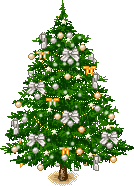 Наименование библиотеки, адрес, номер контактного телефонаНаименование библиотеки, адрес, номер контактного телефонаЧасы работыПерерывКировская центральная библиотека г. Кировск, ул. Набережная, д.1, корп.58-81362- 20206; 22-206; 26-916Кировская центральная библиотека г. Кировск, ул. Набережная, д.1, корп.58-81362- 20206; 22-206; 26-9163 января 2019 12.00-19.004 января 2019 12.00-19.00нетКировская детская библиотекаг. Кировск, ул. Кирова, д.58-813-62- 21224Кировская детская библиотекаг. Кировск, ул. Кирова, д.58-813-62- 212243 января 2019  11.00-18.008 января 2019  11.00-18.00нетМгинская объединенная библиотекап. Мга, Комсомольский пр., д.628-81362- 56228Мгинская объединенная библиотекап. Мга, Комсомольский пр., д.628-81362- 562284 января 2019   11.00-19.005 января 2019   11.00-18.00нетСинявинская библиотека-1п. Синявино-1, ул. Лесная, д.188-81362- 63421Синявинская библиотека-1п. Синявино-1, ул. Лесная, д.188-81362- 634213 января 2019   12.30-18.305 января 2019    12.30-18.3014.30-15.00Синявинская библиотека-2п. Синявино-2, ул. Победы, д.5а (ДК)8-81362- 67637Синявинская библиотека-2п. Синявино-2, ул. Победы, д.5а (ДК)8-81362- 676375 января 2019  13.30-18.00нетНазиевская библиотекап. Назия, Комсомольский пр., д.15 (ДК)8-81362-61236Назиевская библиотекап. Назия, Комсомольский пр., д.15 (ДК)8-81362-612363 января 2019 11.00-18.004 января 2019   11.00-18.00нетПриладожская библиотекап. Приладожский, д.24, (ДК)8-81362- 65589Приладожская библиотекап. Приладожский, д.24, (ДК)8-81362- 655893 января 2019   12.00-19.004 января 2019   12.00-19.005 января 2019   12.00-19.00нетПутиловская библиотекас.Путилово, ул.Дорофеева, д.5 (ДК)8-81362- 68438Путиловская библиотекас.Путилово, ул.Дорофеева, д.5 (ДК)8-81362- 684383 января 2019 12.30-20.004 января 2019 12.30-20.005 января 2019 12.30-20.0015.30-16.00Березовская библиотекап. Малукса, ул.Новоселов, д.5 (ДС)8-81362- 58285Березовская библиотекап. Малукса, ул.Новоселов, д.5 (ДС)8-81362- 582854 января 2019 11.00-18.00  8  января 2019 11.00-18.0013.00-14.00Лезьенская библиотекад.Сологубовка  (ДК)Лезьенская библиотекад.Сологубовка  (ДК)4 января 2019 13.00-16.305 января 2019 13.00-16.306 января 2019 13.00-16.00нетЛавровская библиотекад.Лаврово, Староладожский канал, д.68 (ДК)8-81362- 52248Лавровская библиотекад.Лаврово, Староладожский канал, д.68 (ДК)8-81362- 522483 января 2019 11.00-15.005 января 2019 11.00-15.00нетВыставская библиотекад.Сухое, д.5, кв.28-81362- 53323Выставская библиотекад.Сухое, д.5, кв.28-81362- 533232 января 2019 12.30-19.004 января 2019 12.30-19.008 января 2019 12.30-19.0015.30-16.00Шумская библиотекас. Шум, ул. Советская, д.3а (ДК)8-81362- 54228Шумская библиотекас. Шум, ул. Советская, д.3а (ДК)8-81362- 542284 января 2019 12.00-19.005 января 2019 11.00-16.3015.00-16.00Обслуживание читателей  структурными подразделениями МКУК «ЦМБ» в период новогодних праздников (со 2 по 8 января 2019 г.)Обслуживание читателей  структурными подразделениями МКУК «ЦМБ» в период новогодних праздников (со 2 по 8 января 2019 г.)Обслуживание читателей  структурными подразделениями МКУК «ЦМБ» в период новогодних праздников (со 2 по 8 января 2019 г.)Обслуживание читателей  структурными подразделениями МКУК «ЦМБ» в период новогодних праздников (со 2 по 8 января 2019 г.)2 январяВыставская библиотекаВыставская библиотекаВыставская библиотека3 январяКировская центральная,  Кировская детская,  Синявинская библиотека-1, Лавровская,  Назиевская, Приладожская,  Путиловская библиотеки Кировская центральная,  Кировская детская,  Синявинская библиотека-1, Лавровская,  Назиевская, Приладожская,  Путиловская библиотеки Кировская центральная,  Кировская детская,  Синявинская библиотека-1, Лавровская,  Назиевская, Приладожская,  Путиловская библиотеки 4 январяКировская центральная,  Мгинская объединенная, Березовская, Выставская, Лезьенская, Путиловская, Приладожская, Назиевская,  Шумская библиотекиКировская центральная,  Мгинская объединенная, Березовская, Выставская, Лезьенская, Путиловская, Приладожская, Назиевская,  Шумская библиотекиКировская центральная,  Мгинская объединенная, Березовская, Выставская, Лезьенская, Путиловская, Приладожская, Назиевская,  Шумская библиотеки5 января Мгинская объединенная,  Синявинская библиотека-2, Синявинская библиотека-1, Шумская, Лавровская, Лезьенская, Путиловская, Приладожская библиотекиМгинская объединенная,  Синявинская библиотека-2, Синявинская библиотека-1, Шумская, Лавровская, Лезьенская, Путиловская, Приладожская библиотекиМгинская объединенная,  Синявинская библиотека-2, Синявинская библиотека-1, Шумская, Лавровская, Лезьенская, Путиловская, Приладожская библиотеки6 январяЛезьенская библиотекаЛезьенская библиотекаЛезьенская библиотека8 января Кировская детская,  Березовская, Выставская  библиотекиКировская детская,  Березовская, Выставская  библиотекиКировская детская,  Березовская, Выставская  библиотеки